В 2015 году кафедра приняла активное участие в оформлении и подаче 6 заявок на участие в конкурсе на получение грантов для проведения  научных исследований РГНФ-2016. Так, к.ю.н., доценты Глушко О.А., Кобылинская С.В., Гринь Е.А., Гряда Э.А. и другие преподаватели подготовили заявки для участия в Региональном конкурсе «Северный Кавказ: традиции и современность» 2016 – Краснодарский край  по приоритетным темам научных исследований.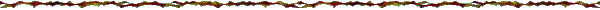 ПОЖЕЛАЕМ СОИСКАТЕЛЯМ ПОБЕДЫ В КОНКУРСЕ И ПОЛУЧЕНИИ ГРАНТОВ ДЛЯ ПРОВЕДЕНИЯ НАУЧНЫХ ИССЛЕДОВАНИЙ!